ПОСТАНОВЛЕНИЕот “ _18_ “ ____10___ 2019г. № __608___а.  Хакуринохабль«Об утверждении Перечня муниципального имущества МО «Шовгеновский район», предназначенного для предоставления во владение и (или) в пользование субъектам малого и среднего предпринимательства и организациям, образующим инфраструктуру поддержки малого и среднего предпринимательства»     	Руководствуясь Федеральным законом от 06.10.2003 № 131-ФЗ «Об общих принципах организации местного самоуправления в Российской Федерации», статьей 18 Федерального закона от 24.07.2007 № 209-ФЗ «О развитии малого и среднего предпринимательства в Российской Федерации», В соответствии с Федеральным законом от 24.07.2007 № 209-ФЗ «О развитии малого и среднего предпринимательства в Российской Федерации»,     постановлением главы администрации МО «Шовгеновский район» 583 от 08.10.2019г. «Об утверждении Положения о порядке и условиях распоряжения имуществом, включенным в перечень муниципального имущества муниципального образования «Шовгеновский район», предназначенного для предоставления во владение и (или) в пользование субъектам малого и среднего предпринимательства и организациям, образующим инфраструктуру поддержки субъектов малого и среднего предпринимательства», постановлением главы администрации МО «Шовгеновский район» № 584 от 08.10.2019 «Об утверждении Порядка формирования, ведения, ежегодного дополнения и опубликования перечня муниципального имущества МО «Шовгеновский район», предназначенного для предоставления во владение и (или) в пользование субъектам малого и среднего предпринимательства и организациям, образующим инфраструктуру поддержки субъектов малого и среднего предпринимательства», Глава администрации МО «Шовгеновский район»   Постановил: 	1. Утвердить Перечень муниципального имущества, находящегося в муниципальной собственности муниципального образования «Шовгеновский район, предназначенного для предоставления во владение и (или) в пользование субъектам малого и среднего предпринимательства и организациям, образующим инфраструктуру поддержки малого и среднего предпринимательства.          2.    Обеспечить опубликование данного постановления в районной газете «Заря» и размещение на официальном сайте администрации МО «Шовгеновский район»: www. Shovgen880.ru. в течение 10 дней с момента подписания.        3. Контроль за исполнением настоящего постановления возложить на   Комитет имущественных отношений администрации МО «Шовгеновский район».        4.  Настоящее постановление вступает в силу с момента его подписания.Глава администрацииМО «Шовгеновский район»				                                         Р.Р. АутлевПриложение к постановлению Главыадминистрации МО «Шовгеновский район»№ 608 от 18.10.2019 года Перечень муниципального имущества МО «Шовгеновский район», предназначенного для предоставления во владение и (или) в пользование субъектам малого и среднего предпринимательства и организациям, образующим инфраструктуру поддержки субъектов малого и среднего предпринимательстваРЕСПУБЛИКА АДЫГЕЯАдминистрациямуниципального образования«Шовгеновский район»385440, а. Хакуринохабль,ул. Шовгенова, 9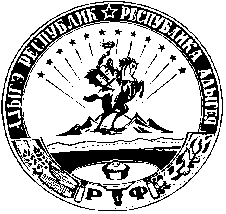 АДЫГЭ РЕСПУБЛИКМуниципальнэ образованиеу«Шэуджэн район»иадминистрацие385440, къ. Хьакурынэхьабл,ур. Шэуджэным ыцI, 9№ п/пАдрес (местоположение) объектаВид объекта недвижимости; тип движимого имуществаНаименование объекта учетаСведения о недвижимом имуществеСведения о недвижимом имуществеСведения о недвижимом имуществе№ п/пАдрес (местоположение) объектаВид объекта недвижимости; тип движимого имуществаНаименование объекта учетаОсновная характеристика объекта недвижимостиОсновная характеристика объекта недвижимостиОсновная характеристика объекта недвижимости№ п/пАдрес (местоположение) объектаВид объекта недвижимости; тип движимого имуществаНаименование объекта учетаТип (площадь – для земельных участков, зданий, помещений; протяженность, объем, площадь, глубина залегания – для сооруженийФактическое значение/Единица измерения (для площади – кв.м.; для протяженности – м; для глубины залегания – м; для объема – куб.м.)12345671Республика Адыгея, Шовгеновский район, участок находится примерно в 5800 метрах по направлению на юго-запад от ориентира административного здания администрации МО «Хатажукайское сельское поселение», расположенного по адресу: Шовгеновский район, а. Пшичо, ул. Ленина, 51Недвижимое имуществоЗемельный участок26509кв.м.2Республика Адыгея, Шовгеновский район, участок находится примерно в 5660 метрах по направлению на юго-запад от ориентира административного здания администрации МО «Хатажукайское сельское поселение», расположенного по адресу: Шовгеновский район, а. Пшичо, ул. Ленина, 51Недвижимое имуществоЗемельный участок36791кв.м.3Республика Адыгея, Шовгеновский район, участок находится примерно в 5650 метрах по направлению на юго-запад от ориентира административного здания администрации МО «Хатажукайское сельское поселение», расположенного по адресу: Шовгеновский район, а. Пшичо, ул. Ленина, 51Недвижимое имуществоЗемельный участок40239кв.м.4Республика Адыгея, Шовгеновский район, участок находится примерно в 5000 метрах по направлению на юго-запад от ориентира административного здания администрации МО «Хатажукайское сельское поселение», расположенного по адресу: Шовгеновский район, а. Пшичо, ул. Ленина, 51Недвижимое имуществоЗемельный участок41180кв.м.5Республика Адыгея, Шовгеновский район, участок находится примерно в 5300 метрах по направлению на юго-запад от ориентира административного здания администрации МО «Хатажукайское сельское поселение», расположенного по адресу: Шовгеновский район, а. Пшичо, ул. Ленина, 51Недвижимое имуществоЗемельный участок23389кв.мСведения о недвижимом имуществеСведения о недвижимом имуществеСведения о недвижимом имуществеСведения о недвижимом имуществеСведения о недвижимом имуществеСведения о движимом имуществеСведения о движимом имуществеСведения о движимом имуществеСведения о движимом имуществеКадастровый номерКадастровый номерТехническое состояние объекта недвижимостиКатегория земельВид разрешенного использованияСведения о движимом имуществеСведения о движимом имуществеСведения о движимом имуществеСведения о движимом имуществеНомерТип (кадастровый, условный, устаревший)Техническое состояние объекта недвижимостиКатегория земельВид разрешенного использованияГосударственный регистрационный знак (при наличии)Марка, модельГод выпускаСостав (принадлежности) имущества891011121314151601:07:3400000:4013кадастровыйЗемли сельскохозяйственного назначенияДля сельскохозяйственного производства01:07:3400000:4014кадастровыйЗемли сельскохозяйственного назначенияДля сельскохозяйственного производства01:07:3400000:4016кадастровыйЗемли сельскохозяйственного назначения             Для сельскохозяйственного производства01:07:3400000:4019кадастровыйЗемли сельскохозяйственного назначенияДля сельскохозяйственного производства01:07:3400000:4021кадастровыйЗемли сельскохозяйственного назначенияДля сельскохозяйственного производстваСведения о правообладателях и правах третьих лиц на имуществоСведения о правообладателях и правах третьих лиц на имуществоСведения о правообладателях и правах третьих лиц на имуществоСведения о правообладателях и правах третьих лиц на имуществоСведения о правообладателях и правах третьих лиц на имуществоСведения о правообладателях и правах третьих лиц на имуществоСведения о правообладателях и правах третьих лиц на имуществоДля договоров аренды и безвозмездного пользованияДля договоров аренды и безвозмездного пользованияНаименование правообладателяНаличие ограниченного вещного права на имуществоИНН правообладателяКонтактный номер телефонаАдрес электронной почтыНаличие права аренды или права безвозмездного пользования имуществомДата окончания срока действия договора (при наличии)Наименование правообладателяНаличие ограниченного вещного права на имуществоИНН правообладателяКонтактный номер телефонаАдрес электронной почты17181920212223